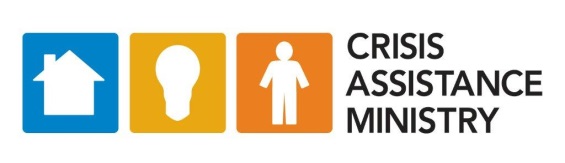 JOB DESCRIPTION: CAMPAIGN MANAGERDEPARTMENT:	AdvancementREPORTS TO:	Director, Advancement Operations SUPERVISORY RESPONSIBILITY:	NoneFLSA:	Exempt; Full TimeLAST REVISED:  	4.19.18 	POSITION SUMMARYThe Campaign Manager will lead agency efforts to support fundraising campaign processes and solicit/steward existing and new donors to increase revenue, with a focus on direct mail strategies. This position is responsible for all direct mail fundraising processes, including traditional and innovative fundraising approaches, to meet and exceed fundraising campaign goals in excess of 2.5 million dollars annually. PRINCIPAL DUTIES AND RESPONSIBILITIESDirect Mail and Digital FundraisingStrategically implement and lead comprehensive direct mail fundraising campaigns to maintain existing donors and acquire new donorsDesign, create and implement a digital fundraising model to leverage key digital platforms for the enhancement and growth of donor revenueDevelop targeted communications to steward new and existing donors with a goal to sustain and increase annual giving through fundraising campaignsPlan and execute multiple giving campaigns throughout the year Schedule and lead fundraising campaign strategy, status, and evaluation meetingsAnalyticsAnalyze data to make strategic recommendations around yearly fundraising campaignsAnalyze donor relationships and determine proper adjustments to donor experience to improve loyalty and retention Effectively utilize data analytics to identify trends in donor giving to determine optimal approach when developing, implementing, and measuring direct mail campaignsAnalyze campaign data and implement industry best practices to maximize direct mail response rate Project ManagementManage process for agency campaigns for fundraising and material goodsDevelop and drive campaign materials, both print and digitalManage selection of and relationships with direct mail firms, print houses, and graphic designers to ensure timely, accurate, and cost-effective production of campaign components Develop and monitor timeline for all campaign components to ensure timely deliveryInnovative FundraisingTest new donor markets, giving avenues/programs, third party events, etc. to expand our donor supportEnsure fundraising campaign materials are shared with staff, volunteers, and material goods donorsOther Duties as AssignedActively engage in department and agency project teams and participate on committeesRepresent the agency at community events, as requestedRepresent the agency through agency tours and internal eventsREQUIRED EXPERIENCE AND EDUCATIONLeadership, Passion, and Teamwork: Proven passion for serving people in poverty Highly collaborative and energized by a fast-paced environment Excited about leading in a rapidly changing environment with people dedicated to customer dignity Skills and Expertise: Demonstrated experience with direct mail and fundraising Excellent interpersonal/relationship building skillsExcellent verbal and written communication skillsExcellent customer service skillsAbility to work independently and as a team memberProject management experienceExcellent knowledge of Windows OS and Microsoft Office Suite: Word, Excel, PowerPoint, OutlookComfort with digital communication tools, including social media and mass emailWorking knowledge of Blackbaud Raiser’s Edge or another donor database systemFamiliarity with Adobe Design SuiteBachelor’s Degree required or equivalent work experienceWORK ENVIRONMENTMonday through Friday, 8:30 AM to 5:00 PM are general business hoursWillingness and flexibility to work after business hours and on weekends as requiredWhile performing the duties of this position, the employee works primarily in an office environment and is required to work predominantly sitting, standing, walking, bending, typing using a computer, answering the telephone, and reaching with hands and armsGENERAL INFORMATIONThe above statements are intended to describe the general nature and level of work being performed by individuals assigned to this position. They are not intended to be an exhaustive list of all duties, responsibilities, and skills required of personnel so classified.  This job description should not be construed to constitute contractual obligations of any kind or a contract of employment between Crisis Assistance Ministry and any employee.  Employment at Crisis Assistance Ministry is “at-will” and either party can terminate the employment relationship at any time, with or without just cause.ABOUT CRISIS ASSISTANCE MINISTRYCrisis Assistance Ministry is Mecklenburg County's Lead Agency offering emergency assistance to impoverished families.  Specifically, Crisis Assistance Ministry helps families facing financial crisis by:  providing for basic needs with rent and utility assistance, clothing, household goods, furniture, bedding, and appliances; fostering financial stability through partnerships, counseling, and support to give families the tools they need to move toward stability; and educating the community about the realities of poverty in Mecklenburg County. Visit www.crisisassistance.org, www.facebook.com/crisisassistance, or follow us on Twitter and Instagram @CrisisAssistMin to learn more about preventing homelessness and preserving dignity.TO APPLY:To apply for the Campaign Manager position, and to view other open positions at Crisis Assistance Ministry, please visit:  https://crisisassistance.applicantpro.com/jobs/